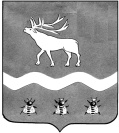 Межведомственная комиссия по охране труда в ЯКОВЛЕВСКОМ МУНИЦИПАЛЬНОМ РАЙОНЕ692361, с. Яковлевка, пер. Почтовый, 7, т./ф. (42371) 91620 Р Е Ш Е Н И Еот «27» февраля 2020 года   11.00         Заслушав и обсудив информацию «О проблемах соблюдения требований трудового законодательства в сфере охраны труда. Основные нарушения, выявленные в 2019 году Государственной инспекцией труда Приморского края, Прокуратурой Яковлевского района, Администрацией Яковлевского муниципального района при осуществлении ведомственного контроля за соблюдением трудового законодательства и иных нормативных правовых актов, содержащих нормы трудового права в муниципальных учреждениях Яковлевского МР, рабочей группы по снижению неформальной занятости, легализации «серой» заработной платы, повышению страховых взносов во внебюджетные фонды Яковлевского муниципального района. Меры принятые к руководителям, допустившим нарушения требований охраны труда»  межведомственная комиссия по охране трудаРЕШИЛА: 1. Информацию «О проблемах соблюдения требований трудового законодательства в сфере охраны труда. Основные нарушения, выявленные в 2019 году Прокуратурой Яковлевского района, Администрацией Яковлевского муниципального района при осуществлении ведомственного контроля за соблюдением трудового законодательства и иных нормативных правовых актов, содержащих нормы трудового права в муниципальных учреждениях Яковлевского МР, рабочей группы по снижению неформальной занятости, легализации «серой» заработной платы, повышению страховых взносов во внебюджетные фонды Яковлевского муниципального района. Меры принятые к руководителям, допустившим нарушения требований охраны труда»   принять к сведению и разместить на сайте Администрации Яковлевского муниципального района.2. В целях соблюдения требований охраны труда, предупреждения травматизма и профессиональной заболеваемости среди работающих на предприятиях Яковлевского муниципального района, рекомендовать руководителям предприятий, организаций:2.1. Обеспечить работников сертифицированной специальной одеждой, специальной обувью и другими средствами индивидуальной защиты (ст.221 ТК РФ);2.2.  Продолжить работу по созданию комиссий (комитетов) по охране труда и избранию в каждой организации уполномоченных (доверенных) лиц по охране труда, профессиональных союзов и иных уполномоченных работниками представительных органов; 2.3. Обеспечить  проведение специальной оценки условий труда (п.1 ч. 2 ст. 4 ФЗ от 28.12.2013 № 426-ФЗ); 2.4. обеспечить создание служб охраны труда и (или) введение должности специалиста по охране труда в организациях с численностью свыше 50 работающих. (ст. 217 ТК РФ);2.5. Обеспечить проведение обучения по охране труда  руководителей, главных специалистов, специалистов, а также рабочих, пожарно-техническому минимуму и другим видам обучения.  2.6. Руководителям организаций принимать участие в работе комиссий по проверке знаний нормативных требований охраны труда, как у главных специалистов, так и у руководителей среднего звена (ст. 225 ТК РФ);2.7. В целях предупреждения и снижения профессиональной заболеваемости обеспечить 100 % проведение обязательных медицинских осмотров работников, на которых во время работы воздействуют вредные и (или) опасные производственные факторы, в медицинских организациях, имеющих лицензию на этот вид деятельности в соответствии с требованиями приказа Минздравсоцразвития России от 12.04.2011 № 302 н; 2.8. Обеспечить личный контроль по допуску работников не прошедших периодический медицинский осмотр, к работе с вредными производственными факторами; 2.9. Разработать программы и инструкции обучения по охране труда, по всем имеющимся у работодателя специальностям и видам работ. 3. Рекомендовать главному специалисту по государственному управлению охраной труда в Яковлевском муниципальном районе  Абраменок О.А.: 3.1. Направить в  прокуратуру Яковлевского района список организаций, для прокурорского реагирования на которых в установленные сроки не проводится специальная оценка условий труда, не обеспечиваются предварительные и медицинские осмотры работников занятых на работах с вредными условиями труда, не организовываются обучение руководителей и специалистов по охране труда, не проводятся инструктажи по охране труда,   не обеспечиваются  работники специальной одеждой, специальной обувью и другими средствами индивидуальной защиты.  срок исполнения до 01 марта 2020 года.3.2. Направить  письма о необходимости соблюдения требований трудового законодательства в сфере охраны труда руководителям  вышестоящих организаций находящихся за пределами района у которых филиалы расположены на территории Яковлевского муниципального района.  срок исполнения до 01 марта 2020 года.Председатель межведомственной комиссии   по охране труда в Яковлевском муниципальном районе,  первый заместитель главы Администрации Яковлевского муниципального района                                                              А.А.КоренчукО проблемах соблюдения требований трудового законодательства в сфере охраны труда. Основные нарушения, выявленные в 2020 году Прокуратурой Яковлевского района, Администрацией Яковлевского муниципального района при осуществлении ведомственного контроля за соблюдением трудового законодательства и иных нормативных правовых актов, содержащих нормы трудового права в муниципальных учреждениях Яковлевского МР, рабочей группы по снижению неформальной занятости, легализации «серой» заработной платы, повышению страховых взносов во внебюджетные фонды Яковлевского муниципального района. Меры принятые к руководителям, допустившим нарушения требований охраны труда